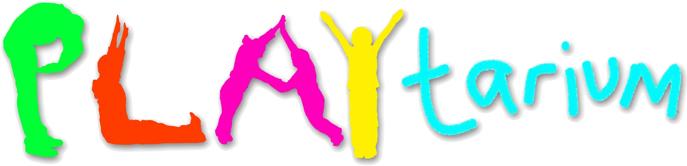 Bank PlayworkerTemporary work on request£7.90-£8.50 per hourAbout PLAYtariumPLAYtarium is a dynamic not for profit organisation providing a full programme of educational and recreational activities for children aged 4-11 years, which the children and staff design together.  Our staff work in partnership with primary schools, families and the wider local community to ensure that children are offered the best possible experience during their time with us and that all those involved in delivering the service work in professionally supportive environment where professional development is actively encouraged. PLAYtarium staff make it all work!Training is provided from the outset to support all staff.  Job DescriptionThe Bank Playworker will step into the role of Playworker at any site and liaise with the Manager, Deputy and the rest of the staff team.  The Bank Playworker is responsible for running of daily activities, ensuring that children are safe and happy during their visit. They will work as part of the local team and will support the Manager and their colleagues in ensuring the good management of the scheme.The Bank Playworker will be proactive in helping to maintain the Club according to the prevailing legislation and meet Ofsted standard.  They will assist in planning activity programmes, promotion of the scheme within the community, implementing policies and supervising junior staff and volunteers.  PLAYtarium is committed to safeguarding and promoting the welfare of children and expects staff to share this commitment.In the absence of the Manager, the Playworker will support the Deputy in their temporary management role.  Main responsibilitiesAs a Bank Playworker you will:Be organised and efficient.Assist with the daily routine, as part of the teamRun the activity programmes, ensuring that children are safe and happy during their visit and that the service is fully advertised to children, families and within the school itself.Ensure that PLAYtarium’s Child Protection and Safeguarding policies and procedures are promoted within the Club and adhered to by all members of staff.Assist the Manager and Deputy toSee that the out of school service is run in accordance with current legislation, meets Ofsted inspection standards of ‘good’ or ‘outstanding’ and provides a high quality service to children and familiesIdentify resource needs, plan programmes, advertise the project within the community and implement policiesComplete routine tasksCarry out any other duties that could reasonably be considered to be within the remit of the Playworker.BenefitsPerson SpecificationThe Bank Playworker will be a confident individual with high integrity.  They strive for high personal and professional standards and are able to work well using their own initiative as well as part of the established team.The Bank Playworker will successfully balance the needs of the children in their care, the professional needs of their colleagues and themselves within the framework and financial constraints of the organisation and the national legal frameworks that are applied to this field.  The Bank Playworker will be punctual, reliable and committed to working with children.   They will be committed to their own professional development, to the aims of Bank Playtarium and enjoy being part of a professional team. Essential SkillsAll Bank PlayworkersAwareness of Ofsted regulations for childcarersTraining and some experience in Early Years Foundation StageCurrent Paediatric First Aid Certificate or be able to train in own time within 3 monthCurrent Food Hygiene Certificate or be able to train in own time within 3 monthCurrent Health and Safety Certificate or be able to train in own time within 3 monthCurrent Safeguarding Children (Child Protection certificate) or be able to train in own time within 3 monthsProven high professional standardsProven ability to organise and facilitate a programme of activitiesGood written and verbal communications skills in EnglishGood numeracy and problem solving skillsQualified A minimum Level 2 in Playwork; Childcare and Education; NNEB; BTEC or any other relevant childcare qualification.Minimum of 6 months experience, paid or voluntary, in a relevant settingDesirable SkillsWorking towards Level 2 Playwork; Childcare and Education; NNEB; BTEC or any other relevant childcare qualification (unqualified worker)Evidence of working within a child protection cultureEvidence of promoting child welfare and safetyUnderstanding and commitment to child welfare and safetyKnowledge of child protection proceduresKnowledge of the playwork principles and play cyclesPLAYtarium is an equal opportunities employer.Before applying for the position:Please read the following before making an application.Criminal Convictions and ‘Spent’ convictionsBecause we work with children, PLAYtarium is exempt from the conditions of the Rehabilitation of Offenders Act 1974 and subsequent amendments.  This means that you must disclose any and all criminal convictions, and police cautions, even those which are considered ‘spent’ under the Act.This position is subject to an Enhanced Disclosure (DBS).PLAYtarium will not consider applications from people with convictions for any violent or sexual crimes.  If you think that a conviction may affect your chances when applying for work at PLAYtarium, please contact us for a copy of our recruitment policy, which gives details of how we treat different convictions and cautions in relation to recruitment.Please make sure that you understand the hours of work and rate of pay before applying. If you are in receipt of benefits, child tax credits and/or have been recently unemployed, check with your local centre/agency for advice on how this employment will affect you.To apply for the position:Please complete an application form and return it to PLAYtarium: Email:	 	recruitment@playtarium.comIt is not the policy of PLAYtarium to contact those applicants who have not been invited for an interview, so if you have not heard from us after the short-listing date you should assume that, on this occasion, your application has not been successful. If you want confirmation that we have received your application, please send a stamped address envelope with your application or ask for confirmation in your email.PayQualified £8.50 per hour plus holiday payUnqualified £7.90 per hour plus holiday paySalaries are paid on the last working day of the month in arrearsOther BenefitsSubsidised places: Your own children aged 4-12 may attend PLAYtarium services and holiday schemes at a subsidised staff ratesWork pension schemeExcellent training opportunitiesProfessional, supportive work environmentAccess to employee benefits through PerkboxIf you are in receipt of benefits or child tax credits and/or have been unemployed, check with your local centre/agency for advice on how this work will affect you.Hours ofworkTemporary on request to help cover shifts during the hours we operate: 7.45-9am & 2.45-6pm term time and 8am-6pm school holidaysPlace of workMay be offer shifts at any PLAYtarium site.